RIWAYAT HIDUPNurul Inayah, lahir di Ance Kecamatan Tanete Rilau Kabupaten Barru pada tanggal 22 Februari 1995 dari pasangan Surianto dan Mukarramah yang merupakan anak pertama dari tiga bersaudara. Memasuki dunia pendidikan Sekolah Dasar pada tahun 2000 di SDN Ance Kecamatan Tanete Rilau Kabupaten barru hingga tahun 2006. Kemudian melanjutkan studi di SMP Negeri 1 Tanete Rilau Kabupaten Barru pada tahun 2006-2009, lalu melanjutkan studi di SMA Negeri 1 Tanete Rilau Kabupaten Barru pada tahun 2009-2012 dan selanjutnya pada tahun 2012 di terima sebagai mahasiswa pada Jurusan Pendidikan Luar Sekolah Fakultas Ilmu Pendidikan Universitas Negeri Makassar.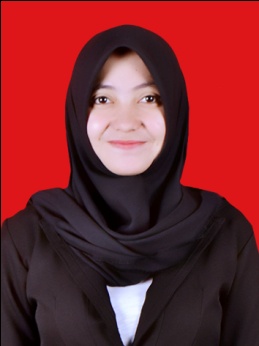 